PENGEMBANGAN BAHAN AJAR INTERACTIVE E-BOOK MATA PELAJARAN PEMROGRAMAN DASAR DI SMK TELKOM MAKASSARAlifya NFH, Syahrul, PurnamawatyProgram Pendidikan Teknologi dan Kejuruan, Program Pascasarjana Universitas Negeri MakassarEmail: alifya.nfh@gmail.com, syahrulab@yahoo.co.id, tari_purnamawati@yahoo.comAbstrak: Tujuan penelitian ini adalah (1) mengetahui proses pembelajaran pemrograman dasar yang berlangsung sebelum menggunakan interactive E-book; (2) mengetahui proses pengembangan bahan ajar interactive E-book; (3) mengetahui kevalidan, kepraktisan, dan keefektifan interactive E-book yang dikembangkan. Metode penelitian yang digunakan adalah Research and Development dengan model pengembangan DDD-E yang terdiri dari empat tahapan yaitu decide, design, develop, dan evaluate. Hasil penelitian menunjukkan bahwa: (1) proses pembelajaran pemrograman dasar menggunakan bahan ajar berbasis printed,  pendidik sudah menggunakan LCD dalam proses pembelajaran untuk menampilkan simulasi pemrograman, dan keseluruhan peserta didik menggunakan laptop pribadi selama proses pembelajaran berlangsung; (2) tahapan awal proses pengembangan adalah menentukan tujuan dan materi pembelajaran, tahapan selanjutnya merancang peta kompetensi materi, flowchart, interface, dan stroryboard, dilanjutkan dengan proses pembuatan bahan ajar interactive E-book dengan software 3D PageFlip, camtasia, balabolka, ispring dan adobe flash, tahapan terakhir adalah mengevaluasi bahan ajar interactive       E-book yang telah dikembangkan; (3) dinyatakan valid oleh validator ahli materi dan media dengan kriteria sangat valid, rerata respon peserta didik berdasarkan uji coba yang dilakukan sangat baik, rerata respon pendidik terhadap bahan ajar interactive E-book sangat baik, persentase ketuntasan tes hasil belajar peserta didik efektif, rerata persentase observasi aktifitas peserta didik dan pendidik saat menggunakan bahan ajar interactive E-book sangat aktif.Kata Kunci: bahan ajar printed, interactive E-book, DDD-EPENDAHULUANPeran pendidik dalam implementasi Kurikulum 2013 sangatlah besar. Keberhasilan dari suatu kurikulum yang ingin dicapai sangat bergantung pada faktor kemampuan yang dimiliki oleh seorang pendidik (Uno, 2012). PP Nomor 19 Tahun 2005 Pasal 20, diisyaratkan bahwa pendidik diharapkan mengembangkan materi pembelajaran sendiri, yang kemudian  dipertegas malalui Peraturan Menteri Pendidikan Nasional Nomor 41 Tahun 2007 tentang Standar Proses, yang antara lain mengatur tentang perencanaan proses pembelajaran yang mensyaratkan bagi pendidik pada satuan pendidikan              untuk mengembangkan Rencana Pelaksanaan Pembelajaran (RPP). Salah satu elemen dalam RPP adalah sumber belajar, sehingga pendidik diharapkan untuk mengembangkan sumber belajar. Navi (2013) menyebutkan bahwa sumber belajar memegang peranan penting dalam meningkatkan kualitas proses pembelajaran. Sumber belajar dalam pembelajaran merupakan salah satu komponen  yang berfungsi membantu siswa mempelajari objek, suara, proses, peristiwa ataupun lingkungan yang sulit dihadirkan di dalam kelas (Bustari, 2005). Bahan ajar  merupakan bagian dari sumber belajar, yang memegang peranan sebagai alat atau sarana dalam membantu peserta didik mencapai Kompetensi Inti (KI) (Miskiah, 2015). Salah satu bentuk dari bahan ajar adalah buku ajar. Menurut Priyanto (2012) buku ajar dapat mendukung terwujudnya program Student Centered Learning (SCL) atau pembelajaran berpusat pada peserta didik, dimana paradigma belajar di sekolah diarahkan lebih banyak pada peserta didik sebagai subyek pembelajaran dan pendidik hanya bertindak sebagai fasilitator. Peserta didik dalam penerapan SCL diberi kebebasan, kesempatan dan fasilitas untuk menggali sendiri ilmu pengetahuan sehingga mendapatkan pengetahuan yang mendalam (deep learning) disertai peningkatan kualitas peserta didik (Antika, 2014). Pendekatan SCL dalam pembelajaran sejalan dengan pendekatan pada implementasi Kurikulum 2013. Hasil observasi awal di SMK Telkom Makassar kelas X jurusan Teknik Komputer Jaringan (TKJ) khususnya mata pelajaran pemrograman dasar pada proses pembelajarannya menggunakan bahan ajar cetak. Terdapat beberapa kekurangan dari bahan ajar cetak seperti mudah rusak. Bahan ajar cetak yang digunakan memiliki ukurannya 8,27 x 11,69 inci dengan halaman sebanyak 148 lembar sehingga berat untuk dibawa, mengingat peserta didik juga membawa laptop ke sekolah. Ketersedian fasilitas pribadi seperti laptop harusnya digunakan semaksimal mungkin, mengingat peserta didik SMK Telkom Makassar jurusan TKJ keseluruhannya memiliki laptop. Idealnya bahan ajar cetak diganti menjadi bahan ajar elektronik atau E-book yang bisa diakses melalui laptop. E-book selain dapat mengoptimalkan fasilitas yang dimiliki peserta didik juga dapat mengurangi penggunaan kertas sebagai bahan ajar, serta dapat  memaksimalkan penggunaan TIK dalam pembelajaran. Penggunaan E-book dalam pembelajaran sudah banyak, bahkan pemerintah menyediakan Buku Sekolah Elektronik (BSE) yang berformat pdf yang dapat diunduh secara gratis melalui situs bse.Kemdikbu.go.id. BSE masih memiliki kelemahan-kelemahan yang patut disempurnakan. BSE yang dikemas dalam bentuk E-book belum memiliki nilai lebih dibandingkan bahan ajar cetak yang banyak beredar. BSE hanya menampilkan beberapa gambar statis yang tidak menarik  karena masih berbentuk E-book 2 dimensi. BSE semestinya mampu menampilkan simulasi-simulasi yang interaktif dengan memadukan video, animasi, audio, gambar dan soal-soal interaktif. Perpaduan tersebut dapat membantu peserta didik untuk memahami materi pelajaran. Hal ini sejalan dengan tanggapan beberapa peserta didik yang menyatakan bahwa bahan ajar cetak printed dirasa kurang menarik, mengingat cakupan materi yang banyak tidak sebanding dengan jumlah soal latihan, susunan tulisan yang monoton, dan gambar statis dengan warna gambar hitam putih yang tidak menarik. Peserta didik  menginginkan bahan ajar yang memiliki video yang menunjang  materi pembelajaran, gambar-gambar berwarna yang menarik, sehingga menimbulkan minat membaca dan motivasi peserta didik belajar. Interactive E-book dapat menjadi solusi permasalahan tersebut. E-book dikatakan interaktif  apabila terjadi bentuk komunikasi dua arah yang berlangsung antara E-book dan pembaca (Munir, 2009).     Pemrograman dasar merupakan mata pelajaran pada Kurikulum 2013 kelas X jurusan Telekomunikasi dan TKJ. Materi pemrograman dasar sebagian besar mengenai algoritma. Pembelajaran algoritma membutuhkan logika berpikir dalam memahaminya, oleh karenanya pembentukan logika berpikir peserta didik sangat diperlukan guna memacahkan masalah dalam pembuatan program dan kehidupan sehari-hari. Waktu belajar di kelas tidaklah cukup dalam melatih kemampuan logika berpikir peserta didik, maka peserta didik memerlukan belajar mandiri. Interactive E-book dapat memfasilitasi peserta didik untuk belajar mandiri. Berdasarkan uraian di atas, maka peneliti tertarik untuk mengembangkan bahan ajar interactive E-book pada mata pelajaran pemrograman dasar di SMK Telkom Makassar.METODEPenelitian ini merupakan penelitian Research and Development (R&D). Model pengembangan yang digunakan adalah DDD-E dengan empat tahapan yaitu: (1) decide; (2) design; (3) develop; (4) evaluate. Prosedur pengembangan bahan ajar interactive E-book selengkapnya dapat dilihat pada Gambar 1. 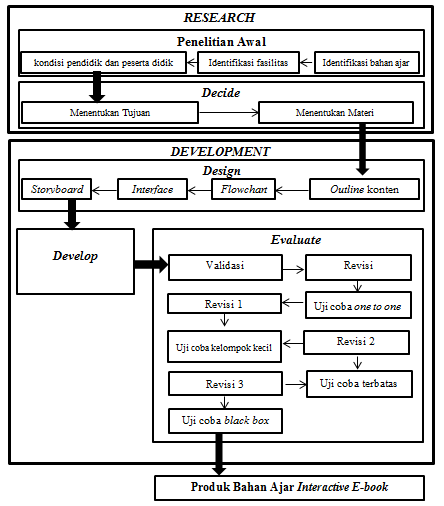 Gambar 1. Prosedur Pengembangan Bahan Ajar Interactive E-book.Validasi interactive E-book dilakukan oleh dua orang validator.     Data hasil validasi dianalisis menggunakan teknik deskriptif persentase menggunakan rumus sebagai berikut (Tegeh, 2014):Keterangan :  = jumlah skor  = Skor Maksimal IdealRentang persentase dan kriteria kevalidan bahan ajar interactive E-book disajikan pada Tabel 1. Tabel 1:Rentang Persentase dan Kriteria Kevalidan Bahan Ajar Interactive    E-book.Sumber: Akbar (2013) Data kepraktisan diperoleh melalui tanggapan peserta didik dan pendidik terhadap bahan ajar interactive E-book pemrograman dasar yang telah dikembangkan dengan mengisi angket. Data tanggapan peserta didik dan pendidik dianalisis menggunakan teknik deskriptif persentase menggunakan rumus sebagai berikut (Tegeh, 2014):Keterangan :  = jumlah skor  = Skor Maksimal Ideal Rentang persentase dan kriteria kepraktisan bahan ajar interactive    E-book disajikan pada Tabel 2.Tabel 2: Rentang Persentase dan  Kriteria Kepraktisan Bahan Ajar  Interactive E-book Sumber: Modifikasi Akbar (2013) Keefektifan bahan ajar interactive E-book pemrograman dasar dilihat dari: (1) tes hasil belajar peserta didik saat uji coba terbatas; (2) hasil observasi aktivitas peserta didik kelas X TKJ4 SMK Telkom Makassar tahun ajaran 2015/2016; dan (3) hasil observasi aktivitas pendidik saat proses pembelajaran. Bahan ajar interactive E-book pemrograman dasar dikatakan efektif apabila 80% nilai tes peserta didik mencapai KKM (Subanindro, 2012). Standar KKM adalah 2,67 (skala 1- 4) (Peraturan Menteri Pendidikan dan Kebudayaan Nomor 104 Tahun 2014).Observasi aktivitas peserta didik dan pendidik dilakukan oleh dua orang observer yang merupakan guru di SMK Telkom Makassar. Data hasil observasi dianalisis menggunakan teknik deskriptif persentase menggunakan rumus sebagai berikut (Tegeh, 2014):Keterangan :  = jumlah skor  = Skor Maksimal Ideal   Rentang persentase dan kriteria keaktifan pendidik dan peserta didik disajikan pada Tabel 3. Tabel 3: Rentang Persentase serta Kriteria Keaktifan Pendidik dan Peserta DidikSumber: Modifikasi Akbar (2013)      HASIL DAN PEMBAHASANPelaksanaan Pembelajaran Pemrograman Dasar di SMK Telkom MakassarProses pembelajaran pemrograman dasar menggunakan bahan ajar berbasis printed,  pendidik sudah menggunakan LCD dalam proses pembelajaran untuk menampilkan simulasi pemrograman, dan keseluruhan peserta didik menggunakan laptop pribadi     selama proses pembelajaran berlangsung.Proses Pengembangan Bahan Ajar Interactive E-BookTahapan decideTujuan yang harus dicapai peserta didik setelah proses pembelajaran menggunakan interactive E-book pada kompetensi struktur kontrol perulangan adalah sebagai berikut: (1) mengetahui perulangan dengan kondisi diawal;     (2) menjelaskan perulangan dengan kondisi diakhir; (3) menjelaskan perulangan dengan kondisi diinputkan user; (4) menjelaskan perulangan dengan pernyataan continue; (5) menjelaskan perulangan dengan pernyataan  break.Tahapan designTahapan ini digunakan untuk mendesain peta kompetensi materi, flowchart, interface, dan storyboard. Tahapan developSoftware utama yang digunakan untuk mengembangan bahan ajar interactive E-book adalah 3D PageFlip. Beberapa software pendukung yang digunakan untuk membuat komponen multimedia bahan ajar interactive E-book adalah adobe flash, ispring, camtasia, dan balabolka. Validasi bahan ajar interactive  E-book dan instrumen penelitianPersentase validasi media serta materi sebesar 93% dan 88.97%. Persentase hasil validasi buku panduan, RPP, tes hasil belajar, angket respon pendidik, angket respon peserta didik, instrumen observasi aktivitas pendidik dan peserta didik berturut-turut sebesar 97.11%, 94.85%, 97.72%,  98.21%, 100%, 96.43%, dan 92.85%.Hasil uji coba one to one dan revisi1Rerata persentase angket respon peserta didik adalah sebesar 87,50% dengan kriteria sangat baik.                               Hasil uji kelompok kecil dan revisi 2Rerata persentase angket respon peserta didik adalah sebesar         86.04%  dengan kriteria sangat baik. Hasil uji terbatas dan revisi 3Rerata persentase hasil angket respon peserta didik adalah sebesar 89.03%  dengan kriteria sangat baik. Persentase hasil angket respon pendidik adalah sebesar 92.31% dengan kriteria sangat baik. Persentase ketuntasan tes hasil belajar peserta didik sebesar 90%.   Rerata persentase observasi aktifitas pendidik adalah sebesar         86.36% dengan kriteria sangat aktif. Rerata persentase observasi aktifitas peserta didik adalah sebesar 91.29%  dengan kriteria sangat aktif.Hasil uji coba black boxHasil pengujian black box menunjukkan bahwa fungsi tombol-tombol    dan menu 100% berjalan baik. Hasil uji coba black box pada halaman bahan ajar interactive         E-book pemrograman dasar dapat dilihat pada Tabel 4. Tabel 4: Hasil Uji Coba Black Box Halaman Bahan Ajar Interactive E–book pemrograman dasarSpesifikasi minimum hardware Bahan ajar interactive E-book ini dapat berjalan di Operating System (OS) Windows 7 dan Windows 8. Spesifikasi minimum hardware ditetapkan berdasarkan hasil uji coba dibeberapa laptop. Tabel 5 menyajikan spesifikasi minimum hardware yang dibutuhkan.Tabel 5: Spesifikasi            Minimum Hardware yang DibutuhkanKevalidan, Kepraktisan, dan Keefektifan bahan ajar interactive E-book mata pelajaran pemrograman dasar di SMK Telkom Makassar.KevalidanPersentase validasi media sebesar 93% dengan kriteria sangat valid. Persentase validasi materi sebesar 88.97% dengan kriteria sangat valid. KepraktisanRerata respon peserta didik pada uji coba one to one sangat baik dengan persentase sebesar 87,50%. Rerata respon peserta didik pada uji coba kelompok kecil sangat baik dengan persentase sebesar 86,50%. Rerata respon peserta didik pada uji coba terbatas sangat baik dengan persentase sebesar 86,04% dan rerata respon pendidik sangat baik dengan persentase sebesar 92,31%.KeefektifanRerata persentase observasi aktifitas peserta didik adalah sebesar 91,29%  dengan kriteria sangat aktif. Rerata persentase observasi aktifitas pendidik adalah sebesar 86,36% dengan kriteria sangat aktif. Persentase ketuntasan tes hasil belajar peserta didik sebesar 90%.           PembahasanHasil observasi awal di SMK Telkom Makassar kelas X jurusan TKJ khususnya mata pelajaran pemrograman dasar pada proses pembelajarannya menggunakan bahan ajar konvensional atau cetak. Bahan ajar cetak yang digunakan memiliki ukurannya 8,27 x 11,69 inci dengan halaman sebanyak 148 lembar sehingga berat untuk dibawa, mengingat peserta didik juga membawa laptop ke sekolah. Penggunaan laptop pribadi peserta didik belum digunakan semaksimal mungkin. E-book dapat memaksimalkan penggunaan laptop dan TIK dalam proses pembelajaran. Fungsi dari penggunaan TIK dalam pembelajaran adalah untuk meningkatkan mutu pembelajaran. Hal ini didukung oleh Albugami dan Ahmed (2015) yang menyatakan bahwa TIK dianggap sebagai alat penting dalam meningkatkan kinerja, kerjasama, pengalaman belajar dan hasil pembelajaran. Sejalan dengan hal tersebut Oyebolu dan Lemo (2015) menyatakan penggunaan TIK berdampak pada kualitas dan kuantitas pengajaran, pembelajaran, dan penelitian dalam pendidikan konvensional atau pendidikan jarak jauh di SMK secara dinamis, interaktif, fleksibel, dan konten yang menarik.SMK Telkom Makassar memiliki fasilitas sekolah yang memadai seperti tersedianya LCD projector di setiap ruang kelas serta laboratorium komputer. Potensi tersebut akan memudahkan pendidik dalam mengajar serta mendorong pendidik untuk lebih kreatif dalam menciptakan pembelajaran yang menyenangkan sehingga peserta didik akan termotivasi untuk belajar. Hal ini didukung oleh penelitian Ayeni dan Adelabu (2012) yang menyatakan bahwa kondisi fasilitas sekolah yang memadai berpengaruh       positif terhadap psikologi peserta didik dan pendidik sehingga dapat meningkatkan kualitas pembelajaran. Fasilitas yang memadai akan mendorong pendidik      untuk lebih kreatif dalam mengembangkan multimedia pembelajaran interaktif. Fasilitas seperti LCD projector sudah digunakan pendidik dalam proses pembelajaran pemrograman dasar di kelas. Pendidik menggunakan LCD projector dalam proses pembelajaran guna menampilkan simulasi program perulangan. Hasil dari penelitian ini menunjukkan bahwa bahan ajar interactive E-book yang dihasilkan dalam penelitian ini layak digunakan dalam proses pembelajaran pemrograman dasar di kelas X SMK Telkom Makassar. Hal ini dikarenakan bahan ajar interactive  E-book yang dikembangkan telah memenuhi kriteria kevalidan, kepraktisan, dan keefektifan. Tahapan awal dalam pengembangan ini adalah menentukan tujuan pembelajaran dan materi yang berdasarkan pada silabus pemrograman dasar di SMK Telkom Makassar. Tahapan kedua adalah menggambarkan rancangan dari flowchart, interface, dan sroryboard. Storyboard ini yang akan menjadi cetak biru untuk mengembangkan bahan ajar interactive E-book. Tahapan ketiga adalah membuat interactive E-book pemrograman dasar dan komponen multimedianya. Komponen multimedia yang dimaksud adalah: (1) video penjelasan program perulangan, suara dari video ini sangat familiar didengar, karena merupakan suara dari google TTS; (2) simulasi flowchart program, semua video program perulangan memiliki simulasi flowchart, hal ini dimaksudkan agar alur kerja program pada video jelas; (3) animasi program perulangan dimaksudkan untuk memotivasi peserta didik untuk membaca dan mempelajari interactive E-book. Hal ini sejalan dengan hasil penelitian Sukiyasa dan Sukoco (2013) yang menyatakan bahwa terdapat pengaruh             yang signifikan dari penggunaan animasi terhadap motivasi belajar siswa.  Uji coba bahan ajar interactive  E-book  dilakukan sebanyak empat kali, yaitu: (1) uji coba one to one; (2) uji coba kelompok kecil; (3) uji coba terbatas; dan (4) uji coba black box. Pertama, uji coba one to one dilakukan untuk mengetahui tingkat keterbacaan bahan ajar interactive  E-book. Kedua adalah uji coba kelompok kecil, selama uji coba berlangsung peserta didik sangat tertarik dengan bahan ajar interactive       E-book pemrograman dasar, terlebih pada video, simulasi flowchart, dan animasi pemrograman. Hal ini sejalan dengan hasil penelitian Yulianto dkk (2013) yang menyatakan bahwa menampilkan materi berbasis komputer akan menghasilkan sistem belajar yang lebih menarik dan interaktif karena memuat berbagai contoh visual seperti animasi. Ketiga adalah uji coba terbatas, uji coba terbatas digunakan untuk melihat efektifitas perubahan yang dilakukan pada tahap uji coba kelompok kecil. Perubahan yang paling besar terhadap bahan ajar interactive E-book adalah contoh program, dimana semua contoh program dibuat dalam bentuk animasi. Perubahan ini mendapat respon positif oleh peserta didik, hal ini ditunjukkan dengan banyaknya peserta didik yang tertarik ingin belajar cara pembuatan interactive  E-book. Rerata respon peserta didik pada uji coba terbatas adalah sebesar 89,03% dengan kriteria sangat baik. Hal ini sejalan dengan hasil penelitian Suryani dan Sukarmin (2012) bahwa E-book interaktif  mendapatkan respon positif dari peserta didik dengan persentase sebesar 92,5%. Rerata respon pendidik terhadap bahan ajar interactive E-book sangat baik dengan persentase sebesar 92,31%. Sehingga dapat disimpulkan bahwa bahan ajar interactive E-book yang dikembangkan memiliki kepraktisan yang sangat baik.Persentase ketuntasan tes hasil belajar peserta didik sebesar 90% sehingga dapat disimpulkan pembelajaran efektif. Rerata persentase observasi aktifitas peserta didik adalah sebesar 91,29%  dengan kriteria sangat aktif. Rerata persentase observasi aktifitas pendidik terhadap bahan ajar interactive E-book mata pelajaran pemrograman dasar adalah sebesar 86,74% dengan kriteria sangat aktif. Sejalan dengan hasil penelitian Prihantara dkk (2014) yang menunjukkan bahwa tingkat keefektifan bahan ajar interaktif tinggi sehingga meningkatkan hasil belajar siswa.                   KESIMPULANBeberapa kesimpulan yang dapat ditarik berdasarkan hasil penelitian ini adalah sebagai berikut:Pelaksanaan pembelajaran pemrograman dasar berdasarkan hasil observasi awal peneliti, yakni: (1) bahan ajar yang digunakan berbasis printed, ukuran bahan ajar yang digunakan adalah 8,27 x 11,6 inci, dan jumlah halaman buku sebanyak 148 lembar; (2) ketersedian LCD projector serta laboratorium komputer; (3) Pendidik memiliki laptop dan menggunakan LCD dalam simulasi pemrograman; dan (4) keseluruhan peserta didik memiliki laptop serta keterampilan mengoperasikan komputer.Bahan ajar interactive E-book mata pelajaran pemrograman dasar di SMK Telkom           Makassar dikembangkan         dengan menggunakan model pengembangan DDD-E. Tahapan awal adalah yaitu decide menentukan tujuan pembelajaran dan materi pembelajaran. Tahapan kedua adalah design terdiri dari: (1) rancangan peta kompetensi materi; (2) flowchart; (3) interface; dan (4) stroryboard. Tahapan ketiga merupakan proses pembuatan bahan ajar interactive E-book dengan software 3D PageFlip, camtasia, balabolka ,ispring dan adobe flash. Tahapan terakhir adalah evaluate, terdiri dari: (1) validasi; (2) revisi; (3) uji coba one to one; (4) revisi 1; (5) uji coba kelompok kecil; (6) revisi 2; (7) uji coba terbatas; (8) revisi 3; dan (9) uji coba black box.Bahan ajar interactive E-book mata pelajaran pemrograman dasar dinyatakan valid oleh validator materi dengan perolehan rerata persentase sebesar 93% (sangat valid) dan rerata persentase kelayakan media oleh validator adalah 88.97% (sangat valid). Rerata respon peserta didik berdasarkan uji coba terbatas yang dilakukan adalah sebesar 86.04% (sangat baik). Rerata respon pendidik terhadap bahan ajar interactive E-book dengan persentase sebesar 92.31% (sangat baik). Persentase ketuntasan tes hasil belajar peserta didik sebesar 90% sehingga dapat disimpulkan pembelajaran efektif. Rerata persentase observasi aktifitas peserta didik adalah sebesar 91.29% (sangat aktif). Rerata persentase observasi aktifitas pendidik terhadap bahan ajar interactive E-book mata pelajaran pemrograman dasar adalah sebesar 86.36% (sangat aktif).                          SARANBerdasarkan hasil penelitian yang telah dilakukan beberapa saran sebagai masukan:Bagi pendidik, interactive E-book dapat digunakan dalam proses pembelajaran sehingga dapat membantu pendidik dalam menyampaikan materi.   Pendidik  juga sebaiknya menggunakan interactive E-book  untuk  mata pelajaran lainnya seperti komunikasi data, komputer terapan dan pemrograman web. Bagi peserta didik, bahan ajar interactive E-book dapat membantu dalam memahami materi pemograman dasar khususnya kompetensi struktur kontrol perulangan.Bagi peneliti lanjutan, bahan ajar interactive E-book dapat dikembangkan lagi sehingga tidak hanya dapat dibuka di laptop tapi juga dapat dibuka melalui handphone berbasis android. Bagi pemerintah, dalam hal ini dinas pendidikan dapat menjadi bahan dalam pengembangan pembelajaran khususnya pendidikan kejuruan.                DAFTAR PUSTAKAAlbugami, S. & Vian, A. 2015. “Success factors for ICT implementation in Saudi secondary schools: From the perspective of ICT directors, head teachers, teachers and students”.  Inter. J. Educ. Dev. Inform. Commun. Technol., 11: 36-54.Antika, R.R. 2014. “Proses Pembelajaran Berbasis Student Centered Learning (Studi Deskriptif di Sekolah Menengah Pertama Islam Baitul ‘Izzah, Nganjuk)”. BioKultur, III(1), 251-263.Akbar, S. 2013. Instrumen Perangkat Pembelajaran. Bandung: Roska.Ayeni, A.J & Adelabu M.A. 2012. “Improving Learning Infrastructure and Environment for Sustainable Quality Assurance Practice in Secondary Schools in Ondo State, South-West, Nigeria”. International Journal of Research Studies in Education, 1(1), 61-68.Bustari. 2005. “Pemanfaatan Sumber Belajar Dalam Rangka Peningkatan Mutu Sekolah”, Jurnal Manajemen Pendidikan, 01/Th1/Oktober, 47-54.Miskiah. 2015. Peran Bahan Ajar dalam Pembelajaran (Online), (http://bdkpalembang.kemenag.go.id/peran-bahan-ajar-dalam pembelajaran/, di akses 27 Januari 2016).Munir. 2009. Pembelajaran Jarak Jauh berbasis teknologi Informasi dan Komunikasi. Bandung: Alfabeta.Navi. 2013. “Manajemen Sumber Belajar dalam Meningkatkan Mutu Pembelajaran Sains”, Jurnal Pendidikan Humaniora, 1(4), 388-395.Oyebolu, S & Lemo, O. 2013. “The Impact of Information           and Communication Technology (ICT) on  Vocational and Technical Students’ Learning”, Journal of Education, 4(7).Peraturan Presiden Nomor 19 Tahun 2005. Standar Nasional Pendidikan.Peraturan Menteri Pendidikan Nasional Nomor 41 Tahun 2007. Standar Proses untuk Satuan Pendidikan Dasar dan Menengah.Peraturan Menteri Pendidikan dan Kebudayaan Nomor 104 Tahun 2014. Penilaian Hasil Belajar oleh Pendidik pada Pendidikan Dasar dan Pendidikan Menengah.Prihantana., Santyasa., & Warpala. 2014. Pengembangan Bahan Ajar Interaktif Berbasis Pendidikan Karakter Pada Mata Pelajaran Animasi Stop Motion untuk Siswa SMK, (Online),Vol.4, (http://download.portalgaruda.org/, Diakses 12 Januari 2016).Priyanto SH. 2012. Kriteria Baku Buku Ajar. Makalah disampaikan pada Workshop Penulisan Buku Ajar Dosen Kopertisi VI. UKSW. Salatiga 31 Mei – 1 Juni 2012.Subanindro. 2012. Pengembangan Perangkat Pembelajaran Trigonometri Berorientasikan Kemampuan Penalaran Dan Komunikasi Matematik Siswa SMA. Prosiding Nasional Matematika dan Pendidikan Matematika (87-97). Yogyakarta: UNY.Sukiyasa, Kadek & Sukoco. 2013. “Pengaruh Media Animasi Terhadap Hasil Belajar dan Motivasi Belajar Siswa Materi Sistem Kelistrikan”. Jurnal Pendidikan Vokasi, 3(1), 126-136.Suryani, W & Sukarmin. 2012. “Pengembangan E-book Interaktif pada Materi Pokok Elektrokimia Kelas XII SMA”. Unesa Journal of Chemical Education, 1(2), 54-62. Tegeh, M. I., Jampel, N.I., & Pudjawan. 2014. Model Penelitian Pengembangan. Yogyakarta; Graha Ilmu.Uno, B. U. 2012. Profesi Kependidikan Problem, Solusi, dan Reformasi Pendidikan di Indonesia. Jakarta: PT Bumi Aksara.Yulianto, Budi., Heriyanni, Eileen., Sembiring, Radinal., Amalia, Rininta., & Fridian, Rudy. 2013. “Aplikasi Pembelajaran Algoritma Dasar Interaktif Berbasiskan Computer Assisted Instruction”. Jurnal ComTech, 4(2), 1255-1266.Rentang persentase (%)Kriteria kualitatif85,01% - 100%70,01% - 85%50,01% - 70,00%01,00% - 50,00%Sangat validCukup valid Kurang validTidak validRentang persentase (%)Kriteria kualitatif85,01% - 100%70,01% - 85%50,01% - 70,00%01,00% - 50,00%Sangat BaikBaik Cukup baikTidak BaikRentang persentase (%)Kriteria kualitatif85,01% - 100%70,01% - 85%50,01% - 70,00%01,00% - 50,00%Sangat AktifAktif Cukup AktifTidak AktifNoTombolFungsi yang dirancangHasil PengujianHasil PengujianNoTombolFungsi yang dirancangSesuai  Tidak  SesuaiSesuai  Tidak  Sesuai1Full screenMembuat layar menjadi satu layar√2PrintMencetak bahan ajar interactive E-book √3BookmartMenandai suatu halaman√4ContentMenampilkan daftar isi√5SearchMencari kata yang dimasukkan√6VolumeMemutar audio√7Tilt angleMengatur letak bahan ajar interactive E-book secara vertikal√8Zoom inMemperbesar halaman bahan ajar interactive E-book√9First pageMenuju halaman depan/cover√10Previous pageMenuju halaman sebelumnya√11Next pageMenuju halaman berikutnya√12Last pageMenuju halaman terakhir/ back cover√No PerangkatSpesifikasi1RAM1 Gb2Hardisk500 Gb3ProcessorIntel Celeron